Образац број 1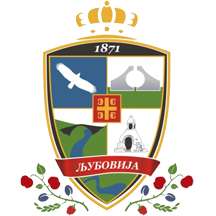 Република СрбијаОПШТИНА ЉУБОВИЈАПОДАЦИ О ПОДНОСИОЦУ ПРЕДЛОГА ПРОГРАМА/ПРОЈЕКТАНазив  пројекта ________________________________________________________________________Локација(е) (навести све локације на којима се реализују активности)________________________________________________________________________________________________________________________________________________________________________________________________________________________Износ који се потражује4. Кратак садржај (опис) – укратко представити: ________________________________________________________________________________________________________________________________________________________________________________________________________________________________________________________________________________________________________________________________________________________________________________________________________________________________________________5. Оправданост програма/пројекта : 5.1. Како се програм/пројекат уклапа у остваривање потреба и интереса грађана ________________________________________________________________________________________________________________________________________________________________________________________________________________________5.2. Проблеми и могуће препреке за реализацију програма/пројекта ________________________________________________________________________________________________________________________________________________________________________________________________________________________5.3. Циљне групе и процењен број директних и индиректних корисника________________________________________________________________________________________________________________________________________________________________________________________________________________________ 6. Детаљан опис сваке активности којима ће се програм/пројекат реализовати - навести хронолошки све активности које ће се реализовати у оквиру програма/пројекта, и сваку описати са једним или два пасуса у којима ће се навести подактивности, које ће циљне групе бити обухваћене, како ће се рализовати.             6.1. Назив активности ___________________________________________________            6.2. Време почетка реализације  ____________________________________________6.3. Време завршетка реализације  __________________________________________7. Време реализације програма/пројекта и динамика реализације (трајање и план активности): (означавање се врши са X)8. Учесници у реализацији програма/пројекта: 8.1. Руководилац програма/пројекта (име, презиме, звање, функција, досадашње искуство) ________________________________________________________________________________________________________________________________________________________________________________________________________________________8.2. Тим који се предлаже за реализацију програма/пројекта (по фунцијама) ________________________________________________________________________________________________________________________________________________________________________________________________________________________9. Капацитет носиоца програма/пројекта за управљање и реализацију програма/пројекта: 9.1. Искуства носиоца програма/пројекта у сличним програмима/пројектима и активностима ________________________________________________________________________________________________________________________________________________________________________________________________________________________9.2. Ресурси (људски и материјални) ________________________________________________________________________________________________________________________________________________________________________________________________________________________10. Средства за реализацију програма/пројекта (опрема и други капацитети) – која је опрема потребна за реализацију програма/пројекта и који су то капацитети са којима носилац програма/пројекта већ располаже ________________________________________________________________________________________________________________________________________________________________________________________________________________________________________________________________________________________________11. Очекивани резултати програма/пројекта: 11.1. Опис опште сврхе која се жели постићи реализацијом - користи које настају као последица успешно изведених активности; утицај на циљне групе; публикације и остали производи; могућност понављања и др. ________________________________________________________________________________________________________________________________________________________________________________________________________________________________________________________________________________________________________________________________________________________________________________________________________________________________________________12. Да ли је програм/пројекат повезан са претходно реализованим програмима/пројектима (уколико постоји таква веза и на који начин)? ________________________________________________________________________________________________________________________________________________________________________________________________________________________________________________________________________________________________________________________________________________________________________13. Евалуација програма/пројекта (како ће се пратити реализација, укључујући и наменско коришћење средстава и вршити оцењивање реализације; хоће ли евалуација бити унутрашња или спољна): ________________________________________________________________________________________________________________________________________________________________________________________________________________________________________________________________________________________________________________________________________________________________________________________________________________________________________________13.3. План евалуације - Које ће се процедуре за процену успешности програма/пројекта користити (са становишта ефикасности, успешности, утицаја, релевантности и одрживости) – ко ће радити евалуацију, када, шта се оцењује, шта ће се, како и зашато пратити и оцењивати; индикатори успешности реализације програма/пројекта? ________________________________________________________________________________________________________________________________________________________________________________________________________________________________________________________________________________________________________________________________________________________________________14. Буџет програма/пројекта - план финансирања и трошкови (врста трошкова и висина потребних средстава): 14.1. Укупна вредност програма/пројекта: ___________________________________14.2. Нефинансијско учешће: ______________________________________________14.3. Буџет програма/пројекта: _____________________________________________14.4. Временски план употребе средстава: ________________________________________________________________________________________________________________________________________________________________________________________________________________________________________________________________________________________________Потребна средства за реализацију:Трошкови реализације (бруто):15. Одрживост програма/пројекта ________________________________________________________________________________________________________________________________________________________________________________________________________________________________________________________________________________________________16. Посебне напомене: ________________________________________________________________________________________________________________________________________________И З Ј А В Ао прихватању обавезе потписника/корисникасредстава буџета општине Љубовија:Као одговорно лице подносиоца предлога програма/пројекта ________________________________________________________________________________________________________________________________________________________________________________________________________________________под кривичном и материјалном одговорношћу, изјављујем: - да удружење није у поступку ликвидације и под привременом забраном обављања делатности; - да нема блокаду пословног рачуна, пореске дугове или дугове према организацијама социјалног осигурања; - да није правноснажном одлуком кажњено за прекршај или привредни преступ у вези са његовом делатношћу. 1. Изјављујем да смо упознати и сагласни да Општинско веће није у обавези да одобри и финансира предложени програм/пројекат. 2. Изјављујем, под материјалном и кривичном одговорношћу, да су подаци наведени у овом обрасцу и документима поднетим уз овај образац истинити и веродостојни. 3. Изјављујем да Општинско веће може сматрати да је предлог програма/пројекта повучен уколико се не одазовемо позиву за закључење уговора у року од осам дана од дана позива или не извршим тражена прецизирања и интервенције у предлогу програма/пројекта. Место _________________________Датум _________________________ М.П.    РУКОВОДИЛАЦ					   ЛИЦЕ ОВЛАШЋЕНО ПРОГРАМА/ПРОЈЕКТА				                    ЗА ЗАСТУПАЊЕ_______________________					________________________Образац број 2Република СрбијаОПШТИНА ЉУБОВИЈАПЕРИОДИЧНИ ИЗВЕШТАЈ О РЕАЛИЗАЦИЈИ ПРОГРАМА/ПРОЈЕКТАВременски период за који се подноси извештај:У којој мери је програм/ пројекат реализован (реализоване и планиране активности навести према одобреном програму/пројекту)3. Кратак опис проблема који су се јавили током реализације програма/ пројекта; уочени ризици за даљу реализацију програма/ пројекта; захтеви за променама: 1.1. Опис проблема ________________________________________________________________________________________________________________________________________________________________________________________________________________________Уочени ризици ________________________________________________________________________________________________________________________________________________________________________________________________________________________1.3. Захтеви/предлози за променама ________________________________________________________________________________________________________________________________________________________________________________________________________________________Средстава који су обезбеђена за реализацију програма/ пројекта:Обрачун трошковаРекапитулација трошковаМесто _________________________Датум _________________________ М.П.    РУКОВОДИЛАЦ					   ЛИЦЕ ОВЛАШЋЕНО ПРОГРАМА/ПРОЈЕКТА				                    ЗА ЗАСТУПАЊЕ_______________________					________________________Образац број 3Република СрбијаОПШТИНА ЉУБОВИЈАЗАВРШНИ ИЗВЕШТАЈ О РЕАЛИЗАЦИЈИ ПРОГРАМА/ПРОЈЕКТАВременски период за који се подноси извештај:Кратак опис циљева програма/пројекта који су требали бити постигнути: 	3. У којој мери је програм/пројекат реализован: 	4. Опис постигнутих резултата: 	5. Број корисника и структура корисника обухваћених програмом/пројектом: 	6. Непосредни учесници на реализацији програма/пројекта: 	6.1. Број учесника (укупно и по категоријама): 	6.2. Тим који је реализовао програм/пројекат: 	6.3. Организације партнери које су учествовале у програму/пројекту: 	7. Реализација буџета програма/пројекта (финансијски извештај може бити поднет као посебан прилог):	7.1. Приходи	7.2. Обрачун трошкова (сваки трошак мора бити оправдан приложеним фотокопијама рачуна (или докуменат који су основ за исплату – уговор, одлука надлежног органа), овереним печатом носиоца програма/пројекта, издатим на организацију носиоца програма/пројекта и изводима из банке/Трезора којима се документују одговарајућа плаћања. Сваки трошак се означава одговарајућим бројем од 1 и даље. У обрачун се уписује назив и време настанка трошка и сваки појединачни износ).СПЕЦИФИКАЦИЈА РАСХОДА ЗА РЕАЛИЗАЦИЈУ ПРОГРАМА/ПРОЈЕКТА8. Кратак опис проблема који су се јавили током реализације програма/пројекта:______________________________________________________________________________________________________________________________________________________________________________________________________________________________________________________________________________________________________________________________________________________________________________________________________Место _________________________Датум _________________________ М.П.    РУКОВОДИЛАЦ					   ЛИЦЕ ОВЛАШЋЕНО ПРОГРАМА/ПРОЈЕКТА				                    ЗА ЗАСТУПАЊЕ_______________________					________________________ПРЕДЛОГ ПРОГРАМА/ПРОЈЕКТАУДРУЖЕЊА КОЈИ СУ ОД ЈАВНОГ ИНТЕРЕСА ЗА ОПШТИНУ ЉУБОВИЈАУ 2020. ГОДИНИНАЗИВ УДРУЖЕЊА: ______________________________________________________________________________________________________________________________________________________АПЛИКАЦИОНИ ФОРМУЛАРПун назив:Седиште и адреса:Број телефона:E-mail:Интернет страница (Web страна):Особа за контакт (име, презиме, адреса, mail, број телефона): Број жиро рачуна, назив и адреса банке:Порески идентификациони број:Орган код кога је удружење регистровано и регистарски број:Име и презиме лица овлашћеног за заступање, контакт телефон:Чланство у националним организацијама:Број уговора о реализацији програма/пројеката у општини Љубовија у претходној години:Укупни трошкови пројектаИзнос који се потражује од општине Љубовија% укупних трошкова пројекта који се тражи од општине ЉубовијаНазивЈан.Феб.Мар.Апр.МајЈунЈулАвг.Сеп.Окт.Нов.Дец.реализаторОЧЕКИВАНИ ИЗВОРИ ПРИХОДАВИСИНА ПЛАНИРАНИХ СРЕСТАВАОпштина ЉубовијаДруге јавне власти (навести које)Сопствена средстваСпонзори (који)Донатори (који)Остали извориУКУПНИ ПРИХОДИВРСТА ТРОШКОВАЈЕДИНИЦА МЕРЕКОЛИЧИНАЦЕНА ПО ЈЕДИНИЦИУКУПНОДиректни оправдани трошкови1. трошкови путовања и дневнице за лица која непосредно учествују у реализацији програма/пројекта2. трошкови куповине опреме3. трошкови смештаја и исхране4. трошкови котизације за учешће5. трошкови изнајмљивања простора и опреме6. хонорари лица која учествују у реализацији програма/пројекта7. транспорт опреме8. осигурање9. финансијске услуге (банкарске и књиговодствене)11. ширење информација и комуникације (маркетинг); набавка пропагандног материјала12. превод докумената13. штампање публикација и материјала14. трошкови зараде запослених стручних лица на реализацији програма/пројекта (бруто зарада)15.16.17.Укупни директни трошковиИндиректни оправдани трошкови носиоца програма/пројекта (максимално 20% од укупне вредности програма/пројекта)1. Хонорари ангажованих лица2. Материјални трошкови3. Административни трошковиУкупни индиректни трошковиУКУПНОНазив програма / пројектаНазив носиоца програма / пројектаТелефонЕ-маилАдресаЛице овлашћено на заступањеРуководилац програма/ пројектаБрој уговораПочетак реализацијеЗавршетак фазеПланирани крај програма/ пројектаПроцењени крај програма/ пројектаАКТИВНОСТИ РЕAЛИЗОВАНЕ У ПЕРИОДУ ИЗВЕШТАВАЊААКТИВНОСТИ РЕAЛИЗОВАНЕ У ПЕРИОДУ ИЗВЕШТАВАЊААКТИВНОСТИ РЕAЛИЗОВАНЕ У ПЕРИОДУ ИЗВЕШТАВАЊААКТИВНОСТИ РЕAЛИЗОВАНЕ У ПЕРИОДУ ИЗВЕШТАВАЊААКТИВНОСТИ РЕAЛИЗОВАНЕ У ПЕРИОДУ ИЗВЕШТАВАЊААКТИВНОСТИ РЕAЛИЗОВАНЕ У ПЕРИОДУ ИЗВЕШТАВАЊАРБ акт.АктивностРеализаторПериод спровођења активностиПериод спровођења активностиРезултатРБ акт.АктивностРеализаторДатум почеткаДатум завршеткаРезултат1.1.1.2....2.1.2.2....АКТИВНОСТИ ПЛАНИРАНЕ  У НАРЕДНОМ ПЕРИОДУ АКТИВНОСТИ ПЛАНИРАНЕ  У НАРЕДНОМ ПЕРИОДУ АКТИВНОСТИ ПЛАНИРАНЕ  У НАРЕДНОМ ПЕРИОДУ АКТИВНОСТИ ПЛАНИРАНЕ  У НАРЕДНОМ ПЕРИОДУ АКТИВНОСТИ ПЛАНИРАНЕ  У НАРЕДНОМ ПЕРИОДУ АКТИВНОСТИ ПЛАНИРАНЕ  У НАРЕДНОМ ПЕРИОДУ РБ акт.АктивностРеализаторПериод спровођења активностиПериод спровођења активностиРезултатРБ акт.АктивностРеализаторДатум почеткаДатум завршеткаРезултат1.1.1.2....2.1.2.2....ИЗВОР ПРИХОДАВисина средставаОпштина ЉубовијаДруге јавне власти (навести које)Сопствена средстваСпонзорствоДонаторствоОстали извори (прецизирати који)УКУПНИ ПРИХОДИИндиректни оправдани трошковиВремеИзнос1.2.3.Индиректни трошкови укупноДиректни оправдани трошковиВремеИзнос1.2.3.4.5.6.7.8.9.Директни трошкови укупноУкупни трошкови програма/пројектаНазив програма / пројектаНазив носиоца програма / пројектаТелефонЕ-маилАдресаЛице овлашћено на заступањеРуководилац програма/ пројектаБрој уговораПочетак реализацијеЗавршетак програма/пројектаИЗВОР ПРИХОДАВисина средставаОпштина ЉубовијаДруге јавне власти (навести које)Сопствена средстваСпонзорствоДонаторствоОстали извори (прецизирати који)УКУПНИ ПРИХОДИВРСТА ТРОШКАБрој рачуна/фактуре по којој је извршено плаћањеНазив пр. лица коме је извршено плаћањеБрој извода из банке и датум трансакцијеИЗНОСДИРЕКТНИ ОПРАВДАНИ ТРОШКОВИ РЕАЛИЗАЦИЈЕ ПРОГРАМА/ПРОЈЕКТА1.2.3.4.5.6.Директни трошкови укупноИНДИРЕКТНИ ОПРАВДАНИ ТРОШКОВИ НОСИОЦА ПРОГРАМА/ПРОЈЕКТА1.Хонорари2.Материјални трошкови3.Административни трошковиИндиректни трошкови укупноУКУПНОУКУПНОУКУПНОУКУПНОУКУПНОДатум пријема извештаја:Извештај прегледао и оценио:Извештај прихваћен и позитивно оцењен            ДА                    НЕДатум:Потпис службеног лица општине Љубовија